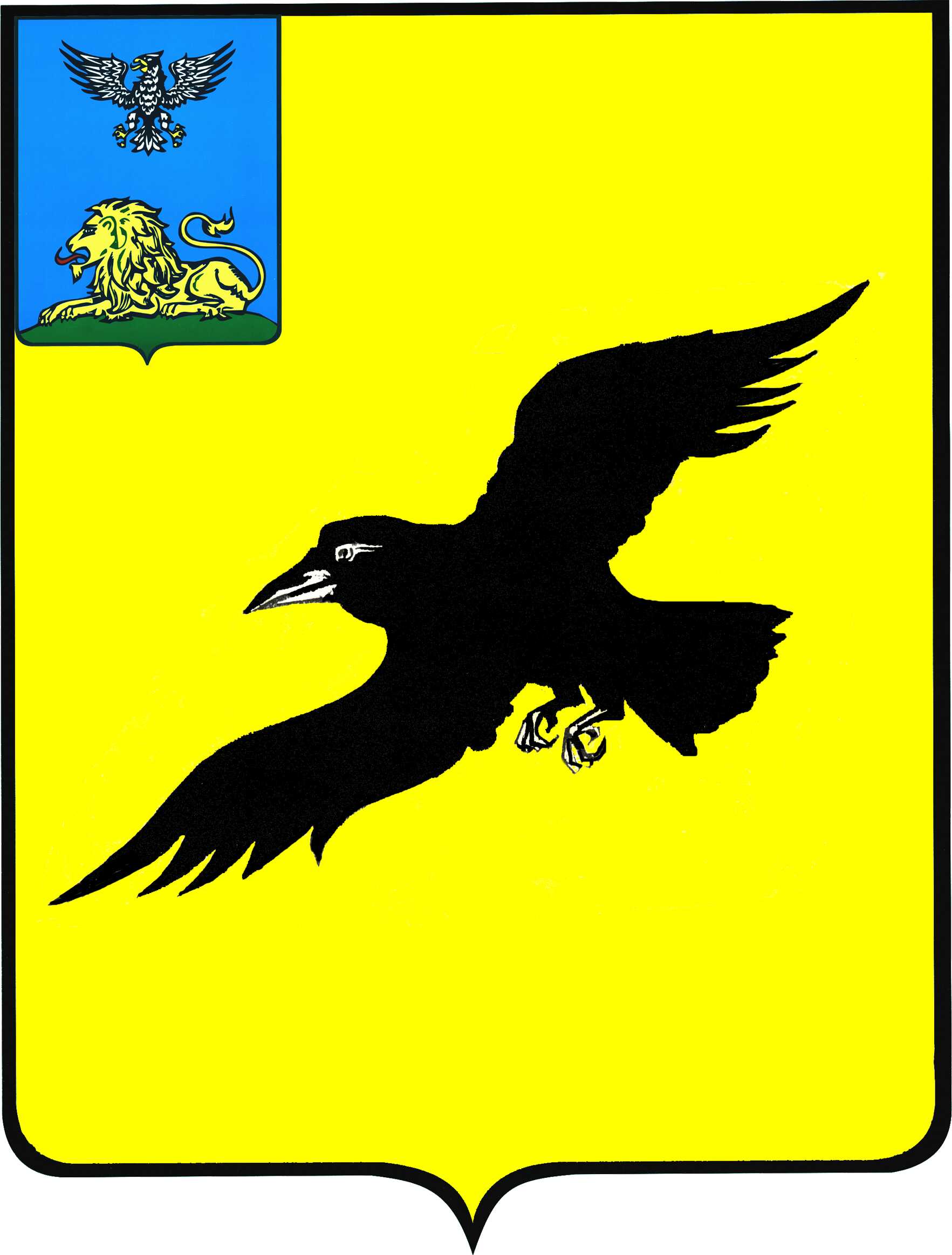 Б е л г о р о д с к а я   о б л а с т ьАДМИНИСТРАЦИЯ ГРАЙВОРОНСКОГО ГОРОДСКОГО ОКРУГАПОСТАНОВЛЕНИЕГрайворон«__03_ »  __мая_ 2023_ г.								       № __295__В соответствии с федеральными законами от 21 декабря 1994 года №68-ФЗ 
«О защите населения и территорий от чрезвычайных ситуаций природного 
и техногенного характера», от 12 февраля 1998 года №28-ФЗ «О гражданской  обороне», постановлением Губернатора Белгородской области от 24 апреля 2006 года №62 «О создании и поддержании в постоянной готовности к использованию технических средств управления и объектов гражданской обороны», в целях обеспечения проведения мероприятий гражданской обороны на территории Грайворонского городского округа постановляю:1.	Руководителям структурных подразделений администрации Грайворонского городского округа, организаций всех форм собственности при создании 
и поддержании в постоянной готовности к использованию технических средств управления и объектов гражданской обороны Грайворонского городского округа руководствоваться Положением о создании и поддержании в постоянной готовности к использованию технических средств управления и объектов гражданской обороны, утвержденным постановлением Губернатора Белгородской области от 24 апреля 
2006 года №62. 2.	Признать утратившим силу постановление администрации Грайворонского городского округа от 18 октября 2019 года №601 «О создании и поддержании 
в постоянной готовности к использованию технических средств управления 
и объектов гражданской обороны на территории Грайворонского городского округа».3.	Опубликовать настоящее постановление в газете «Родной край»                      и сетевом издании «Родной край 31» (rodkray31.ru), разместить на официальном сайте органов местного самоуправления Грайворонского городского округа 
(grajvoron-r31.gosweb.gosuslugi.ru).4.	Контроль за исполнением постановления возложить на заместителя главы администрации городского округа – секретаря Совета безопасности В.И. Радченко.О создании и поддержании в постоянной готовности 
к использованию технических средств управления 
и объектов гражданской обороны на территории  Грайворонского городского округаГлава администрации Г.И. Бондарев